                               Спальня  «Лорена»                     Схема сборки шкафа                             Габаритные размеры: 2774х2300х645 мм.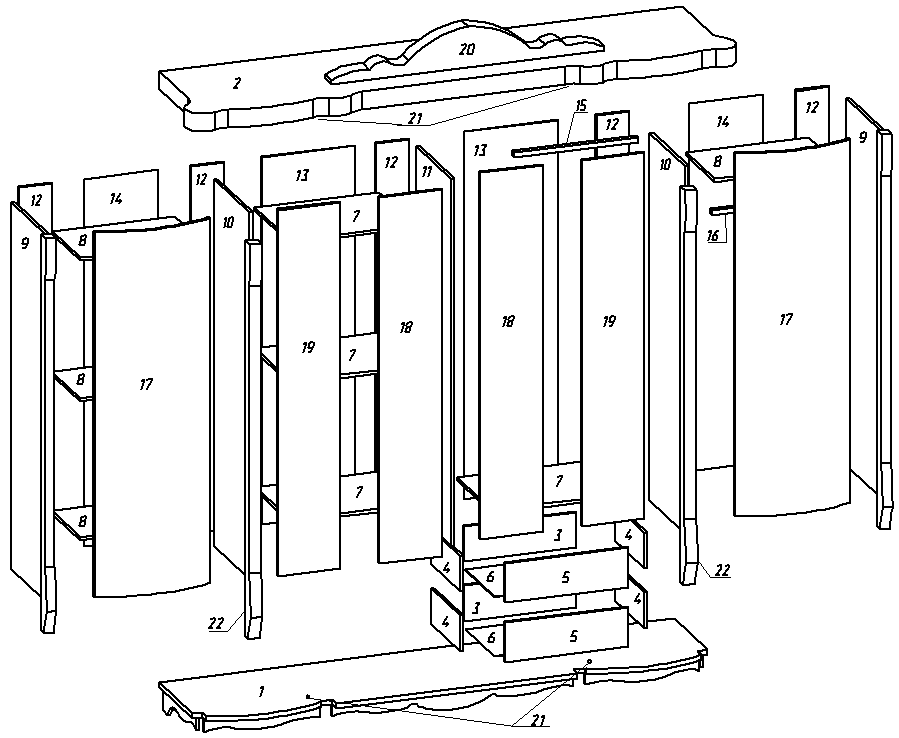   №Дет.         Наименование                деталей     Размер         мм.Колво.    шт.1Дно  шкафа (в сборе)2602х580х18012Крышка шкафа2774х645х8513Деталь ящика503х180х1624Деталь ящика420х180х1645Накладка573х200х1626Дно ящика550х420х327Горизонтальная панель693х488х1648Горизонтальная панель552х390х1649Бок наружний1844х465х16210Бок внутренний1844х488х16211Бок средний1844х480х16112Задняя стенка1844х166х16513Задняя стенка1859х560х3214Задняя стенка1859х325х16215Труба хромированная689 мм.116Труба хромированная548 мм.117Фасад глухой (гнутый)1840х468х16218Фасад зеркальный (внутренний)1840х345х16219Фасад зеркальный (наружний)1840х345х16220Карниз декоративный1400х200122Профиль для панели №10------------2Сборочная фурнитура23Стяжка эксцентриковая6024Евровинт3825Шкант2826Направляющие (комп.)DB  L=400227Петля А для фасада №17828Петля В  для фасада №18829Петля С  для фасада №19830Флянец для детали №15,16431Саморез3,5х1613032Стяжка Rafix1633Полкодержатель для №21434Ручка капля635Уголок для детали №2025х25236Саморез3,5х25821Отверстия под упоры для детали №17Отверстия под упоры для детали №174